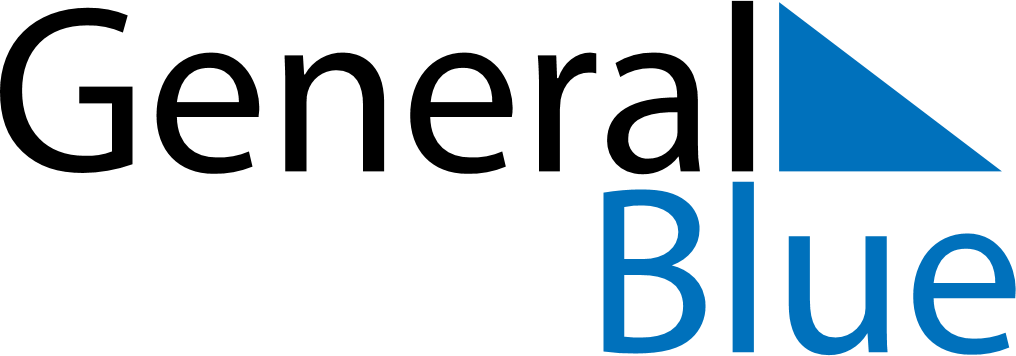 Bangladesh 2030 HolidaysBangladesh 2030 HolidaysDATENAME OF HOLIDAYFebruary 4, 2030MondayEnd of Ramadan (Eid al-Fitr)February 21, 2030ThursdayLanguage Martyrs’ DayMarch 17, 2030SundayMujib’s Birthday & Children’s DayMarch 25, 2030MondayGenocide Remembrance DayMarch 26, 2030TuesdayIndependence DayApril 13, 2030SaturdayFeast of the Sacrifice (Eid al-Adha)April 14, 2030SundayBengali New Year’s DayMay 1, 2030WednesdayMay DayMay 12, 2030SundayDay of AshuraMay 19, 2030SundayBuddha’s BirthdayJuly 13, 2030SaturdayBirthday of Muhammad (Mawlid)August 15, 2030ThursdayNational Mourning DayAugust 24, 2030SaturdayKrishna JanmashtamiOctober 8, 2030TuesdayDurga PujaNovember 21, 2030ThursdayArmed Forces DayDecember 14, 2030SaturdayMartyred Intellectuals DayDecember 16, 2030MondayVictory DayDecember 25, 2030WednesdayChristmas Day